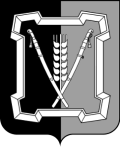 АДМИНИСТРАЦИЯ  КУРСКОГО  МУНИЦИПАЛЬНОГО  ОКРУГАСТАВРОПОЛЬСКОГО КРАЯП О С Т А Н О В Л Е Н И Е27 ноября 2023 г.	ст-ца Курская	      № 1301      О признании утратившим силу постановления администрации Курского муниципального района Ставропольского края от 09 ноября 2018 г. № 737 «Об утверждении Порядка организации деятельности по опеке и попечительству в Курском районе Ставропольского края»Администрация Курского муниципального округа Ставропольского краяПОСТАНОВЛЕТ:1. Признать утратившим силу постановление администрации Курского муниципального района Ставропольского края от 09 ноября 2018 г. № 737 «Об утверждении Порядка организации деятельности по опеке и попечительству в Курском районе Ставропольского края».2. Отделу по организационным и общим вопросам администрации Курского муниципального округа Ставропольского края официально обна-родовать настоящее постановление на официальном сайте администрации Курского муниципального округа Ставропольского края в информацион-             но-телекоммуникационной сети «Интернет».3. Настоящее постановление вступает в силу со дня его официального обнародования на официальном сайте администрации Курского муници-пального округа Ставропольского края в информационно-телекоммуни-кационной сети «Интернет».Временно исполняющий полномочия главы Курского муниципального округа Ставропольского края, первый заместитель главыадминистрации Курского муниципального округа Ставропольского края			                                         П.В.Бабичев